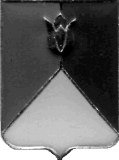 РОССИЙСКАЯ ФЕДЕРАЦИЯАДМИНИСТРАЦИЯ КУНАШАКСКОГО МУНИЦИПАЛЬНОГО РАЙОНА ЧЕЛЯБИНСКОЙ  ОБЛАСТИПОСТАНОВЛЕНИЕот   11. 02. 2019  г.     №   190В целях выполнения натуральных норм питания воспитанников в образовательных организациях, реализующих программы дошкольного образования, по согласованию Министерства образования и науки Челябинской областиПОСТАНОВЛЯЮ:	 1. Утвердить  размер  платы, взимаемой с родителей (законных  представителей) за присмотр и уход за детьми, осваивающими образовательные программы дошкольного образования в муниципальных образовательных учреждениях   Кунашакского муниципального района, согласно приложению.	2.  Постановление администрации Кунашакского муниципального района от 04.06.2018г. №884 «Об утверждении размера платы, взимаемой с родителей (законных представителей) за присмотр и уход за детьми, осваивающими образовательные программы дошкольного образования в муниципальных образовательных учреждениях   Кунашакского муниципального района считать утратившим силу.	 3. Начальнику  отдела  информационных  технологий Ватутину В.Р.  опубликовать настоящее постановление на официальном сайте Кунашакского муниципального района.4. Организацию  исполнения  настоящего  постановления  возложить на заместителя Главы района по социальным вопросам Нажметдинову А.Т.     	5. Настоящее постановление вступает в силу с 01.02.2019 года.Исполняющий обязанности Главы района                                                                                             Р.Г. ВакиловПриложениек Постановлению администрации Кунашакскогомуниципального районаот 11.02.2019г. № 190Размерплаты, взимаемой с родителей (законных представителей) за присмотр и уход за детьми, осваивающими образовательные программы дошкольного образования в муниципальных образовательных учреждениях   Кунашакского муниципального районаРуководитель Управления образования                                      А.Р. МакмуловаОб утверждении размера платы, взимаемой с родителей (законных представителей) за присмотр и уход за детьми, осваивающими образовательные программы дошкольного образования в образовательных учреждениях   Кунашакского муниципального района№ п/пНаименование образовательной организацииСумма в месяц       (в рублях)1МКДОУ «ЦРР – детский сад «Теремок» с. Кунашак1 100,02МКДОУ детский сад «Березка» с. Кунашак1 100,03МКДОУ детский сад «Миляш» с. Кунашак1 100,04МКДОУ детский сад «Тополек» п.Лесной1 100,05МКДОУ детский сад «Солнышко» пос.Муслюмово ж/д ст.1 100,06МКДОУ детский сад «№ 17» пос.Муслюмово ж/д ст.1 100,07МКДОУ детский сад «Улыбка» с. Дружный1 100,08МКДОУ детский сад «Чебурашка» с. Халитово1 100,09МКДОУ детский сад «Родничок» с. Сары1 100,010МКДОУ «ЦРР - детский сад» с. Новобурино1 100,011МКДОУ детский сад «Лесная сказка» с.Б.Куяш1 100,012МОУ «Борисовская ООШ»1 100,013МОУ «Маякская ООШ»1 100,014МКОУ «СОШ п. Муслюмово ж/д ст.»1 100,015МКОУ «Курмановская СОШ»1 100,016МКОУ «Усть-Багарякская СОШ»1 100,017МКОУ «Кулужбаевская ООШ»1 100,018МКОУ «Карагайкульская ООШ»1 100,019МКОУ «Тюляковская ООШ»1 100,020МБОУ «Тахталымская СОШ»1 100,021МКОУ «Буринская СОШ»1 100,022МОУ «Аминевская ООШ»1 100,023МКОУ «Саринская СОШ»1 100,024МКОУ «Новобуринская СОШ»1 100,025МКОУ «Ибрагимовская ООШ»1 100,026МКОУ для детей дошкольного и младшего школьного возраста «Казакбаевская НОШ - сад»1 100,027МКОУ «Урукульская СОШ» - группа кратковременного пребывания детей560,028МКОУ «Куяшская СОШ» - группа кратковременного пребывания детей560,029МОУ «Ашировская ООШ» - группа кратковременного пребывания детей560,0